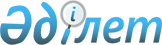 О внесении изменения в нормативное постановление Счетного комитета по контролю за исполнением республиканского бюджета от 25 июля 2018 года № 15-НҚ "Об утверждении квалификационных требований к административным государственным должностям корпуса "Б" Счетного комитета по контролю за исполнением республиканского бюджета"
					
			Утративший силу
			
			
		
					Нормативное постановление Счетного комитета по контролю за исполнением республиканского бюджета от 21 декабря 2018 года № 22-НҚ. Утратило силу нормативным постановлением Счетного комитета по контролю за исполнением республиканского бюджета от 11 апреля 2019 года № 4-НҚ.
      Сноска. Утратило силу нормативным постановлением Счетного комитета по контролю за исполнением республиканского бюджета от 11.04.2019 № 4-НҚ (вводится в действие после дня его первого официального опубликования).
      В соответствии с пунктом 4 статьи 17 Закона Республики Казахстан от 23 ноября 2015 года "О государственной службе Республики Казахстан", Типовыми квалификационными требованиями к административным государственным должностям корпуса "Б", утвержденными приказом Председателя Агентства Республики Казахстан по делам государственной службы и противодействию коррупции от 13 декабря 2016 года № 85, Счетный комитет по контролю за исполнением республиканского бюджета (далее – Счетный комитет) ПОСТАНОВЛЯЕТ:
      1. Внести в нормативное постановление Счетного комитета от 25 июля 2018 года № 15-НҚ "Об утверждении квалификационных требований к административным государственным должностям корпуса "Б" Счетного комитета по контролю за исполнением республиканского бюджета" следующее изменение:
      в квалификационных требованиях к категориям административных государственных должностей корпуса "Б" Счетного комитета, утвержденных указанным нормативным постановлением:
      в подразделе "Заведующий сектором" раздела "Сектор информатизации":
      строку, порядковый номер 2, изложить в следующей редакции: 
      "
      ".
      2. Юридическому отделу в установленном законодательством порядке обеспечить:
      1) направление копии настоящего нормативного постановления в бумажном и электронном виде на казахском и русском языках в Республиканское государственное предприятие на праве хозяйственного ведения "Республиканский центр правовой информации" Министерства юстиции Республики Казахстан для официального опубликования и включения в Эталонный контрольный банк нормативных правовых актов Республики Казахстан;
      2) размещение настоящего нормативного постановления на Интернет-ресурсе Счетного комитета.
      4. Контроль за исполнением нормативного постановления возложить на руководителя аппарата Счетного комитета.
      5. Настоящее нормативное постановление вводится в действие после дня его первого официального опубликования.
					© 2012. РГП на ПХВ «Институт законодательства и правовой информации Республики Казахстан» Министерства юстиции Республики Казахстан
				
Образование
Высшее образование: технические науки и технологии (информационные системы или вычислительная техника и программное обеспечение или радиотехника, электроника и телекоммуникации или электроэнергетика); социальные науки и бизнес (экономика или учет и аудит или финансы или государственный аудит).
      Председатель 

Н. Годунова
